乡村公路营运客车推荐车型技术性能参数、结构及配置表乡村公路营运客车推荐车型技术性能参数、结构及配置表乡村公路营运客车推荐车型技术性能参数、结构及配置表乡村公路营运客车推荐车型技术性能参数、结构及配置表乡村公路营运客车推荐车型技术性能参数、结构及配置表外观照片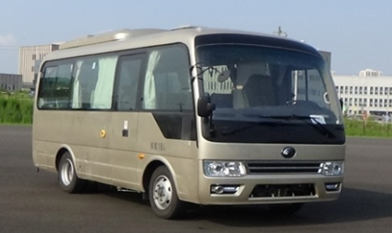 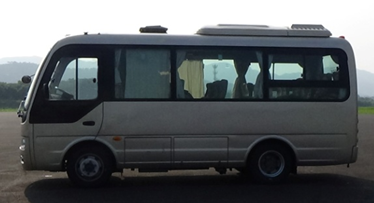 基本信息生产企业生产企业郑州宇通客车股份有限公司郑州宇通客车股份有限公司郑州宇通客车股份有限公司郑州宇通客车股份有限公司郑州宇通客车股份有限公司郑州宇通客车股份有限公司产品名称客车基本信息产品型号产品型号ZK6609D5YZK6609D5YZK6609D5Y底盘型号底盘型号ZK6570CD6车辆类型M3基本信息最大总质量(kg)最大总质量(kg)657065706570整备质量(kg)整备质量(kg)5090燃料种类柴油基本信息*发动机型号*发动机型号ISF3.8s5168ISF3.8s5168ISF3.8s5168发动机额定功率(kW)发动机额定功率(kW)125乘员座位总数(含驾驶员位等)10-19基本信息外廓尺寸（长×宽×高） (mm)外廓尺寸（长×宽×高） (mm)外廓尺寸（长×宽×高） (mm)外廓尺寸（长×宽×高） (mm)外廓尺寸（长×宽×高） (mm)5995×2240×2835,29855995×2240×2835,29855995×2240×2835,2985最高车速(km/h)70前轴载荷占总质量的最小百分比，%前轴载荷占总质量的最小百分比，%前轴载荷占总质量的最小百分比，%前轴载荷占总质量的最小百分比，%空载空载空载25252525前轴载荷占总质量的最小百分比，%前轴载荷占总质量的最小百分比，%前轴载荷占总质量的最小百分比，%前轴载荷占总质量的最小百分比，%满载满载满载25252525比功率，kW/t                ≥比功率，kW/t                ≥比功率，kW/t                ≥比功率，kW/t                ≥比功率，kW/t                ≥比功率，kW/t                ≥比功率，kW/t                ≥13131313最大爬坡度，%               ≥最大爬坡度，%               ≥最大爬坡度，%               ≥最大爬坡度，%               ≥最大爬坡度，%               ≥最大爬坡度，%               ≥最大爬坡度，%               ≥30303030接近角（°）                ≥接近角（°）                ≥接近角（°）                ≥接近角（°）                ≥接近角（°）                ≥接近角（°）                ≥接近角（°）                ≥17171717离去角（°）                ≥离去角（°）                ≥离去角（°）                ≥离去角（°）                ≥离去角（°）                ≥离去角（°）                ≥离去角（°）                ≥14141414座间距，mm，                ≥座间距，mm，                ≥座间距，mm，                ≥座间距，mm，                ≥座间距，mm，                ≥座间距，mm，                ≥座间距，mm，                ≥650650650650通道宽，mm，                ≥通道宽，mm，                ≥通道宽，mm，                ≥通道宽，mm，                ≥通道宽，mm，                ≥通道宽，mm，                ≥通道宽，mm，                ≥300300300300乘客门乘客门车外开门装置车外开门装置车外开门装置离地高度mm（空载时）   ≤离地高度mm（空载时）   ≤1800180018001800乘客门乘客门车外开门装置车外开门装置车外开门装置距车门位置mm           ≤距车门位置mm           ≤500500500500乘客门乘客门净宽度，mm                           ≥净宽度，mm                           ≥净宽度，mm                           ≥净宽度，mm                           ≥净宽度，mm                           ≥650650650650乘客门乘客门车门开启（在客车静止时，应能从车内外开启乘客门）车门开启（在客车静止时，应能从车内外开启乘客门）车门开启（在客车静止时，应能从车内外开启乘客门）车门开启（在客车静止时，应能从车内外开启乘客门）车门开启（在客车静止时，应能从车内外开启乘客门）装置装置装置装置乘客门乘客门动力乘客门应急开关动力乘客门应急开关动力乘客门应急开关动力乘客门应急开关动力乘客门应急开关装置装置装置装置应急出口应急出口数量，个，                  ≥数量，个，                  ≥数量，个，                  ≥数量，个，                  ≥数量，个，                  ≥5555安全顶窗安全顶窗数量，个，                  ≥数量，个，                  ≥数量，个，                  ≥数量，个，                  ≥数量，个，                  ≥────座椅座椅排列方向排列方向排列方向排列方向排列方向纵向纵向纵向纵向座椅座椅地脚固定结构地脚固定结构地脚固定结构地脚固定结构地脚固定结构非滑道式非滑道式非滑道式非滑道式座椅座椅安全带安全带安全带安全带安全带装置装置装置装置行李架行李架车内行李架车内行李架车内行李架车内行李架车内行李架────轮胎轮胎断面宽度e，mm，            ≥断面宽度e，mm，            ≥断面宽度e，mm，            ≥断面宽度e，mm，            ≥断面宽度e，mm，            ≥195195195195轮胎轮胎轮胎结构轮胎结构轮胎结构轮胎结构轮胎结构无内胎子午线轮胎无内胎子午线轮胎无内胎子午线轮胎无内胎子午线轮胎轮胎轮胎轮胎型号轮胎型号轮胎型号轮胎型号轮胎型号215/75 R17.5215/75 R17.5215/75 R17.5215/75 R17.5动力转向装置动力转向装置动力转向装置动力转向装置动力转向装置动力转向装置动力转向装置装置装置装置装置侧窗下边缘距其下方座椅座垫上表面的高度侧窗下边缘距其下方座椅座垫上表面的高度侧窗下边缘距其下方座椅座垫上表面的高度侧窗下边缘距其下方座椅座垫上表面的高度侧窗下边缘距其下方座椅座垫上表面的高度侧窗下边缘距其下方座椅座垫上表面的高度侧窗下边缘距其下方座椅座垫上表面的高度250250250250人均行李舱容积人均行李舱容积人均行李舱容积人均行李舱容积人均行李舱容积人均行李舱容积人均行李舱容积────备 注备 注备 注备 注备 注备 注备 注1.可选装其它型式的侧窗结构;2.可选装无空调,无空调时对应整车高度为2835mm;3.可选装外摆门;4.可选装其它型式后视镜;5.侧围舱门可增加或取消;6.可选装前后路牌。1.可选装其它型式的侧窗结构;2.可选装无空调,无空调时对应整车高度为2835mm;3.可选装外摆门;4.可选装其它型式后视镜;5.侧围舱门可增加或取消;6.可选装前后路牌。1.可选装其它型式的侧窗结构;2.可选装无空调,无空调时对应整车高度为2835mm;3.可选装外摆门;4.可选装其它型式后视镜;5.侧围舱门可增加或取消;6.可选装前后路牌。1.可选装其它型式的侧窗结构;2.可选装无空调,无空调时对应整车高度为2835mm;3.可选装外摆门;4.可选装其它型式后视镜;5.侧围舱门可增加或取消;6.可选装前后路牌。外观照片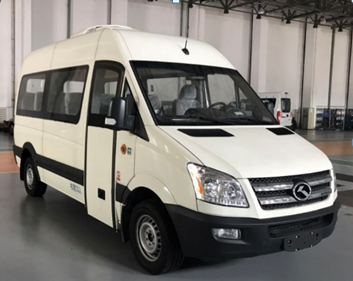 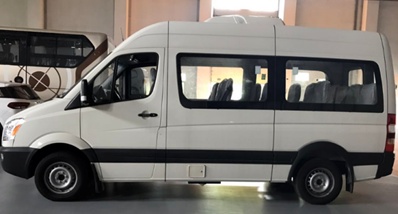 基本信息生产企业生产企业厦门金龙联合汽车工业有限公司厦门金龙联合汽车工业有限公司厦门金龙联合汽车工业有限公司厦门金龙联合汽车工业有限公司厦门金龙联合汽车工业有限公司厦门金龙联合汽车工业有限公司产品名称轻型客车基本信息产品型号产品型号XMQ6593KED5C1XMQ6593KED5C1XMQ6593KED5C1底盘型号底盘型号承载式车身车辆类型M2基本信息最大总质量(kg)最大总质量(kg)394039403940整备质量(kg)整备质量(kg)2820燃料种类柴油基本信息*发动机型号*发动机型号SC28R143.1Q5ASC28R143.1Q5ASC28R143.1Q5A发动机额定功率(kW)发动机额定功率(kW)105乘员座位总数(含驾驶员位等)10-14基本信息外廓尺寸（长×宽×高） (mm)外廓尺寸（长×宽×高） (mm)外廓尺寸（长×宽×高） (mm)外廓尺寸（长×宽×高） (mm)外廓尺寸（长×宽×高） (mm)5945×2040×2640,28105945×2040×2640,28105945×2040×2640,2810最高车速(km/h)70前轴载荷占总质量的最小百分比，%前轴载荷占总质量的最小百分比，%前轴载荷占总质量的最小百分比，%前轴载荷占总质量的最小百分比，%空载空载空载25252525前轴载荷占总质量的最小百分比，%前轴载荷占总质量的最小百分比，%前轴载荷占总质量的最小百分比，%前轴载荷占总质量的最小百分比，%满载满载满载25252525比功率，kW/t                ≥比功率，kW/t                ≥比功率，kW/t                ≥比功率，kW/t                ≥比功率，kW/t                ≥比功率，kW/t                ≥比功率，kW/t                ≥13131313最大爬坡度，%               ≥最大爬坡度，%               ≥最大爬坡度，%               ≥最大爬坡度，%               ≥最大爬坡度，%               ≥最大爬坡度，%               ≥最大爬坡度，%               ≥30303030接近角（°）                ≥接近角（°）                ≥接近角（°）                ≥接近角（°）                ≥接近角（°）                ≥接近角（°）                ≥接近角（°）                ≥22222222离去角（°）                ≥离去角（°）                ≥离去角（°）                ≥离去角（°）                ≥离去角（°）                ≥离去角（°）                ≥离去角（°）                ≥19191919座间距，mm，                ≥座间距，mm，                ≥座间距，mm，                ≥座间距，mm，                ≥座间距，mm，                ≥座间距，mm，                ≥座间距，mm，                ≥650650650650通道宽，mm，                ≥通道宽，mm，                ≥通道宽，mm，                ≥通道宽，mm，                ≥通道宽，mm，                ≥通道宽，mm，                ≥通道宽，mm，                ≥300300300300乘客门乘客门车外开门装置车外开门装置车外开门装置离地高度mm（空载时）   ≤离地高度mm（空载时）   ≤1800180018001800乘客门乘客门车外开门装置车外开门装置车外开门装置距车门位置mm           ≤距车门位置mm           ≤500500500500乘客门乘客门净宽度，mm                           ≥净宽度，mm                           ≥净宽度，mm                           ≥净宽度，mm                           ≥净宽度，mm                           ≥650650650650乘客门乘客门车门开启（在客车静止时，应能从车内外开启乘客门）车门开启（在客车静止时，应能从车内外开启乘客门）车门开启（在客车静止时，应能从车内外开启乘客门）车门开启（在客车静止时，应能从车内外开启乘客门）车门开启（在客车静止时，应能从车内外开启乘客门）装置装置装置装置乘客门乘客门动力乘客门应急开关动力乘客门应急开关动力乘客门应急开关动力乘客门应急开关动力乘客门应急开关装置装置装置装置应急出口应急出口数量，个，                  ≥数量，个，                  ≥数量，个，                  ≥数量，个，                  ≥数量，个，                  ≥3333安全顶窗安全顶窗数量，个，                  ≥数量，个，                  ≥数量，个，                  ≥数量，个，                  ≥数量，个，                  ≥────座椅座椅排列方向排列方向排列方向排列方向排列方向纵向纵向纵向纵向座椅座椅地脚固定结构地脚固定结构地脚固定结构地脚固定结构地脚固定结构非滑道式非滑道式非滑道式非滑道式座椅座椅安全带安全带安全带安全带安全带装置装置装置装置行李架行李架车内行李架车内行李架车内行李架车内行李架车内行李架────轮胎轮胎断面宽度e，mm，            ≥断面宽度e，mm，            ≥断面宽度e，mm，            ≥断面宽度e，mm，            ≥断面宽度e，mm，            ≥195195195195轮胎轮胎轮胎结构轮胎结构轮胎结构轮胎结构轮胎结构无内胎子午线轮胎无内胎子午线轮胎无内胎子午线轮胎无内胎子午线轮胎轮胎轮胎轮胎型号轮胎型号轮胎型号轮胎型号轮胎型号235/65 R16C235/65 R16C235/65 R16C235/65 R16C动力转向装置动力转向装置动力转向装置动力转向装置动力转向装置动力转向装置动力转向装置装置装置装置装置侧窗下边缘距其下方座椅座垫上表面的高度侧窗下边缘距其下方座椅座垫上表面的高度侧窗下边缘距其下方座椅座垫上表面的高度侧窗下边缘距其下方座椅座垫上表面的高度侧窗下边缘距其下方座椅座垫上表面的高度侧窗下边缘距其下方座椅座垫上表面的高度侧窗下边缘距其下方座椅座垫上表面的高度250250250250人均行李舱容积人均行李舱容积人均行李舱容积人均行李舱容积人均行李舱容积人均行李舱容积人均行李舱容积────备注备注备注备注备注备注备注可取消顶置后空调，对应车高为2640mm。可取消顶置后空调，对应车高为2640mm。可取消顶置后空调，对应车高为2640mm。可取消顶置后空调，对应车高为2640mm。外观照片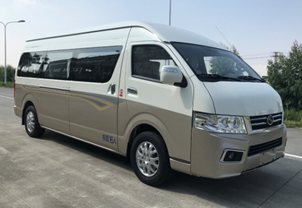 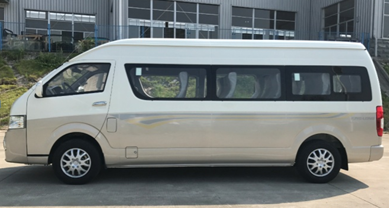 基本信息生产企业生产企业厦门金龙联合汽车工业有限公司厦门金龙联合汽车工业有限公司厦门金龙联合汽车工业有限公司厦门金龙联合汽车工业有限公司厦门金龙联合汽车工业有限公司厦门金龙联合汽车工业有限公司产品名称轻型客车基本信息产品型号产品型号XMQ6600BED5CXMQ6600BED5CXMQ6600BED5C底盘型号底盘型号承载式车身车辆类型M2基本信息最大总质量(kg)最大总质量(kg)396039603960整备质量(kg)整备质量(kg)2540燃料种类柴油基本信息*发动机型号*发动机型号SC28R143.1Q5ASC28R143.1Q5ASC28R143.1Q5A发动机额定功率(kW)发动机额定功率(kW)105乘员座位总数(含驾驶员位等)10-16基本信息外廓尺寸（长×宽×高） (mm)外廓尺寸（长×宽×高） (mm)外廓尺寸（长×宽×高） (mm)外廓尺寸（长×宽×高） (mm)外廓尺寸（长×宽×高） (mm)5998×1885×22855998×1885×22855998×1885×2285最高车速(km/h)70前轴载荷占总质量的最小百分比，%前轴载荷占总质量的最小百分比，%前轴载荷占总质量的最小百分比，%前轴载荷占总质量的最小百分比，%空载空载空载25252525前轴载荷占总质量的最小百分比，%前轴载荷占总质量的最小百分比，%前轴载荷占总质量的最小百分比，%前轴载荷占总质量的最小百分比，%满载满载满载25252525比功率，kW/t                ≥比功率，kW/t                ≥比功率，kW/t                ≥比功率，kW/t                ≥比功率，kW/t                ≥比功率，kW/t                ≥比功率，kW/t                ≥13131313最大爬坡度，%               ≥最大爬坡度，%               ≥最大爬坡度，%               ≥最大爬坡度，%               ≥最大爬坡度，%               ≥最大爬坡度，%               ≥最大爬坡度，%               ≥30303030接近角（°）                ≥接近角（°）                ≥接近角（°）                ≥接近角（°）                ≥接近角（°）                ≥接近角（°）                ≥接近角（°）                ≥17171717离去角（°）                ≥离去角（°）                ≥离去角（°）                ≥离去角（°）                ≥离去角（°）                ≥离去角（°）                ≥离去角（°）                ≥18181818座间距，mm，                ≥座间距，mm，                ≥座间距，mm，                ≥座间距，mm，                ≥座间距，mm，                ≥座间距，mm，                ≥座间距，mm，                ≥650650650650通道宽，mm，                ≥通道宽，mm，                ≥通道宽，mm，                ≥通道宽，mm，                ≥通道宽，mm，                ≥通道宽，mm，                ≥通道宽，mm，                ≥300300300300乘客门乘客门车外开门装置车外开门装置车外开门装置离地高度mm（空载时）   ≤离地高度mm（空载时）   ≤1800180018001800乘客门乘客门车外开门装置车外开门装置车外开门装置距车门位置mm           ≤距车门位置mm           ≤500500500500乘客门乘客门净宽度，mm                           ≥净宽度，mm                           ≥净宽度，mm                           ≥净宽度，mm                           ≥净宽度，mm                           ≥650650650650乘客门乘客门车门开启（在客车静止时，应能从车内外开启乘客门）车门开启（在客车静止时，应能从车内外开启乘客门）车门开启（在客车静止时，应能从车内外开启乘客门）车门开启（在客车静止时，应能从车内外开启乘客门）车门开启（在客车静止时，应能从车内外开启乘客门）装置装置装置装置乘客门乘客门动力乘客门应急开关动力乘客门应急开关动力乘客门应急开关动力乘客门应急开关动力乘客门应急开关无(机械式滑门）无(机械式滑门）无(机械式滑门）无(机械式滑门）应急出口应急出口数量，个，                  ≥数量，个，                  ≥数量，个，                  ≥数量，个，                  ≥数量，个，                  ≥3333安全顶窗安全顶窗数量，个，                  ≥数量，个，                  ≥数量，个，                  ≥数量，个，                  ≥数量，个，                  ≥────座椅座椅排列方向排列方向排列方向排列方向排列方向纵向纵向纵向纵向座椅座椅地脚固定结构地脚固定结构地脚固定结构地脚固定结构地脚固定结构非滑道式非滑道式非滑道式非滑道式座椅座椅安全带安全带安全带安全带安全带装置装置装置装置行李架行李架车内行李架车内行李架车内行李架车内行李架车内行李架────轮胎轮胎断面宽度e，mm，            ≥断面宽度e，mm，            ≥断面宽度e，mm，            ≥断面宽度e，mm，            ≥断面宽度e，mm，            ≥195195195195轮胎轮胎轮胎结构轮胎结构轮胎结构轮胎结构轮胎结构无内胎子午线轮胎无内胎子午线轮胎无内胎子午线轮胎无内胎子午线轮胎轮胎轮胎轮胎型号轮胎型号轮胎型号轮胎型号轮胎型号225/65 R16LT225/65 R16LT225/65 R16LT225/65 R16LT动力转向装置动力转向装置动力转向装置动力转向装置动力转向装置动力转向装置动力转向装置装置装置装置装置侧窗下边缘距其下方座椅座垫上表面的高度侧窗下边缘距其下方座椅座垫上表面的高度侧窗下边缘距其下方座椅座垫上表面的高度侧窗下边缘距其下方座椅座垫上表面的高度侧窗下边缘距其下方座椅座垫上表面的高度侧窗下边缘距其下方座椅座垫上表面的高度侧窗下边缘距其下方座椅座垫上表面的高度250250250250人均行李舱容积人均行李舱容积人均行李舱容积人均行李舱容积人均行李舱容积人均行李舱容积人均行李舱容积────备注备注备注备注备注备注备注————外观照片外观照片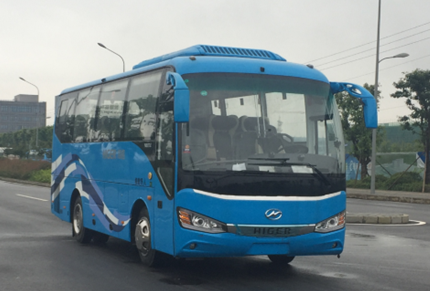 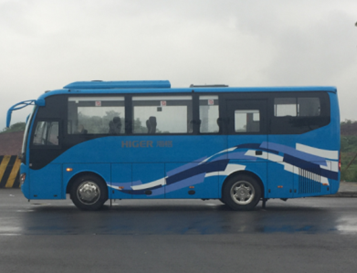 基本信息基本信息生产企业生产企业金龙联合汽车工业（苏州）有限公司金龙联合汽车工业（苏州）有限公司金龙联合汽车工业（苏州）有限公司金龙联合汽车工业（苏州）有限公司金龙联合汽车工业（苏州）有限公司金龙联合汽车工业（苏州）有限公司金龙联合汽车工业（苏州）有限公司产品名称客车基本信息基本信息产品型号产品型号KLQ6812KAE51AKLQ6812KAE51AKLQ6812KAE51AKLQ6812KAE51A底盘型号底盘型号承载式车身车辆类型M3基本信息基本信息最大总质量(kg)最大总质量(kg)最大总质量(kg)最大总质量(kg)1100011000整备质量(kg)整备质量(kg)8270燃料种类柴油基本信息基本信息*发动机型号*发动机型号*发动机型号*发动机型号YC4G200-50,WP5.200E51YC4G200-50,WP5.200E51发动机额定功率(kW)发动机额定功率(kW)147,147乘员座位总数(含驾驶员位等)10-23基本信息基本信息外廓尺寸（长×宽×高）(mm)外廓尺寸（长×宽×高）(mm)外廓尺寸（长×宽×高）(mm)外廓尺寸（长×宽×高）(mm)外廓尺寸（长×宽×高）(mm)外廓尺寸（长×宽×高）(mm)8079×2480×3290,33908079×2480×3290,33908079×2480×3290,3390最高车速(km/h)70前轴载荷占总质量的最小百分比，%前轴载荷占总质量的最小百分比，%前轴载荷占总质量的最小百分比，%前轴载荷占总质量的最小百分比，%空载空载空载空载2525252525前轴载荷占总质量的最小百分比，%前轴载荷占总质量的最小百分比，%前轴载荷占总质量的最小百分比，%前轴载荷占总质量的最小百分比，%满载满载满载满载2525252525比功率，kW/t                ≥比功率，kW/t                ≥比功率，kW/t                ≥比功率，kW/t                ≥比功率，kW/t                ≥比功率，kW/t                ≥比功率，kW/t                ≥比功率，kW/t                ≥1111111111最大爬坡度，%               ≥最大爬坡度，%               ≥最大爬坡度，%               ≥最大爬坡度，%               ≥最大爬坡度，%               ≥最大爬坡度，%               ≥最大爬坡度，%               ≥最大爬坡度，%               ≥2020202020接近角（°）                ≥接近角（°）                ≥接近角（°）                ≥接近角（°）                ≥接近角（°）                ≥接近角（°）                ≥接近角（°）                ≥接近角（°）                ≥1313131313离去角（°）                ≥离去角（°）                ≥离去角（°）                ≥离去角（°）                ≥离去角（°）                ≥离去角（°）                ≥离去角（°）                ≥离去角（°）                ≥1010101010座间距，mm，                ≥座间距，mm，                ≥座间距，mm，                ≥座间距，mm，                ≥座间距，mm，                ≥座间距，mm，                ≥座间距，mm，                ≥座间距，mm，                ≥650650650650650通道宽，mm，                ≥通道宽，mm，                ≥通道宽，mm，                ≥通道宽，mm，                ≥通道宽，mm，                ≥通道宽，mm，                ≥通道宽，mm，                ≥通道宽，mm，                ≥300300300300300乘客门乘客门车外开门装置车外开门装置车外开门装置车外开门装置离地高度mm（空载时）   ≤离地高度mm（空载时）   ≤18001800180018001800乘客门乘客门车外开门装置车外开门装置车外开门装置车外开门装置距车门位置mm           ≤距车门位置mm           ≤500500500500500乘客门乘客门净宽度，mm                           ≥净宽度，mm                           ≥净宽度，mm                           ≥净宽度，mm                           ≥净宽度，mm                           ≥净宽度，mm                           ≥650650650650650乘客门乘客门车门开启（在客车静止时，应能从车内外开启乘客门）车门开启（在客车静止时，应能从车内外开启乘客门）车门开启（在客车静止时，应能从车内外开启乘客门）车门开启（在客车静止时，应能从车内外开启乘客门）车门开启（在客车静止时，应能从车内外开启乘客门）车门开启（在客车静止时，应能从车内外开启乘客门）装置装置装置装置装置乘客门乘客门动力乘客门应急开关动力乘客门应急开关动力乘客门应急开关动力乘客门应急开关动力乘客门应急开关动力乘客门应急开关装置装置装置装置装置应急出口应急出口数量，个，                  ≥数量，个，                  ≥数量，个，                  ≥数量，个，                  ≥数量，个，                  ≥数量，个，                  ≥55555安全顶窗安全顶窗数量，个，                  ≥数量，个，                  ≥数量，个，                  ≥数量，个，                  ≥数量，个，                  ≥数量，个，                  ≥11111座椅座椅排列方向排列方向排列方向排列方向排列方向排列方向纵向纵向纵向纵向纵向座椅座椅地脚固定结构地脚固定结构地脚固定结构地脚固定结构地脚固定结构地脚固定结构非滑道式非滑道式非滑道式非滑道式非滑道式座椅座椅安全带安全带安全带安全带安全带安全带装置装置装置装置装置行李架行李架车内行李架车内行李架车内行李架车内行李架车内行李架车内行李架装置装置装置装置装置轮胎轮胎断面宽度e，mm，            ≥断面宽度e，mm，            ≥断面宽度e，mm，            ≥断面宽度e，mm，            ≥断面宽度e，mm，            ≥断面宽度e，mm，            ≥195195195195195轮胎轮胎轮胎结构轮胎结构轮胎结构轮胎结构轮胎结构轮胎结构无内胎子午线轮胎无内胎子午线轮胎无内胎子午线轮胎无内胎子午线轮胎无内胎子午线轮胎轮胎轮胎轮胎型号轮胎型号轮胎型号轮胎型号轮胎型号轮胎型号8R22.58R22.58R22.58R22.58R22.5动力转向装置动力转向装置动力转向装置动力转向装置动力转向装置动力转向装置动力转向装置动力转向装置装置装置装置装置装置侧窗下边缘距其下方座椅座垫上表面的高度侧窗下边缘距其下方座椅座垫上表面的高度侧窗下边缘距其下方座椅座垫上表面的高度侧窗下边缘距其下方座椅座垫上表面的高度侧窗下边缘距其下方座椅座垫上表面的高度侧窗下边缘距其下方座椅座垫上表面的高度侧窗下边缘距其下方座椅座垫上表面的高度侧窗下边缘距其下方座椅座垫上表面的高度300300300300300人均行李舱容积人均行李舱容积人均行李舱容积人均行李舱容积人均行李舱容积人均行李舱容积人均行李舱容积人均行李舱容积0.080.080.080.080.08备 注备 注备 注备 注备 注备 注备 注备 注选装顶置空调时高度为3390mm,取消顶置空调时高度为3290mm;单开门时在车身左侧设置应急门.视频监控系统型号MDJ6100为选装.选装顶置空调时高度为3390mm,取消顶置空调时高度为3290mm;单开门时在车身左侧设置应急门.视频监控系统型号MDJ6100为选装.选装顶置空调时高度为3390mm,取消顶置空调时高度为3290mm;单开门时在车身左侧设置应急门.视频监控系统型号MDJ6100为选装.选装顶置空调时高度为3390mm,取消顶置空调时高度为3290mm;单开门时在车身左侧设置应急门.视频监控系统型号MDJ6100为选装.选装顶置空调时高度为3390mm,取消顶置空调时高度为3290mm;单开门时在车身左侧设置应急门.视频监控系统型号MDJ6100为选装.外观照片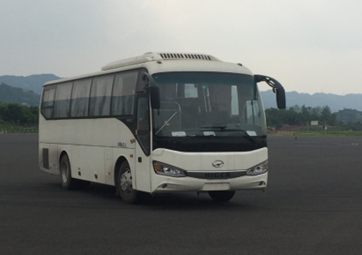 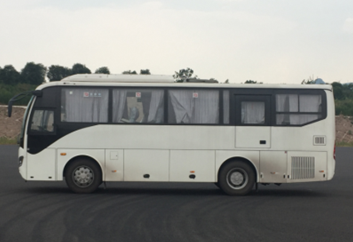 基本信息生产企业生产企业金龙联合汽车工业（苏州）有限公司金龙联合汽车工业（苏州）有限公司金龙联合汽车工业（苏州）有限公司金龙联合汽车工业（苏州）有限公司金龙联合汽车工业（苏州）有限公司金龙联合汽车工业（苏州）有限公司产品名称客车基本信息产品型号产品型号KLQ6902KAE50KLQ6902KAE50KLQ6902KAE50底盘型号底盘型号承载式车身车辆类型M3基本信息最大总质量(kg)最大总质量(kg)124501245012450整备质量(kg)整备质量(kg)9250燃料种类柴油基本信息*发动机型号*发动机型号YC6J220-50,YC6J245-50,WP6.245E50,YC6A270-50,WP7.270E53YC6J220-50,YC6J245-50,WP6.245E50,YC6A270-50,WP7.270E53YC6J220-50,YC6J245-50,WP6.245E50,YC6A270-50,WP7.270E53发动机额定功率(kW)发动机额定功率(kW)162,180,180,199,199乘员座位总数(含驾驶员位等)24-40基本信息外廓尺寸（长×宽×高） (mm)外廓尺寸（长×宽×高） (mm)外廓尺寸（长×宽×高） (mm)外廓尺寸（长×宽×高） (mm)外廓尺寸（长×宽×高） (mm)8995×2480×3330,34458995×2480×3330,34458995×2480×3330,3445最高车速(km/h)70前轴载荷占总质量的最小百分比，%前轴载荷占总质量的最小百分比，%前轴载荷占总质量的最小百分比，%前轴载荷占总质量的最小百分比，%空载空载空载25252525前轴载荷占总质量的最小百分比，%前轴载荷占总质量的最小百分比，%前轴载荷占总质量的最小百分比，%前轴载荷占总质量的最小百分比，%满载满载满载25252525比功率，kW/t                ≥比功率，kW/t                ≥比功率，kW/t                ≥比功率，kW/t                ≥比功率，kW/t                ≥比功率，kW/t                ≥比功率，kW/t                ≥11111111最大爬坡度，%               ≥最大爬坡度，%               ≥最大爬坡度，%               ≥最大爬坡度，%               ≥最大爬坡度，%               ≥最大爬坡度，%               ≥最大爬坡度，%               ≥20202020接近角（°）                ≥接近角（°）                ≥接近角（°）                ≥接近角（°）                ≥接近角（°）                ≥接近角（°）                ≥接近角（°）                ≥13131313离去角（°）                ≥离去角（°）                ≥离去角（°）                ≥离去角（°）                ≥离去角（°）                ≥离去角（°）                ≥离去角（°）                ≥10101010座间距，mm，                ≥座间距，mm，                ≥座间距，mm，                ≥座间距，mm，                ≥座间距，mm，                ≥座间距，mm，                ≥座间距，mm，                ≥650650650650通道宽，mm，                ≥通道宽，mm，                ≥通道宽，mm，                ≥通道宽，mm，                ≥通道宽，mm，                ≥通道宽，mm，                ≥通道宽，mm，                ≥300300300300乘客门乘客门车外开门装置车外开门装置车外开门装置离地高度mm（空载时）   ≤离地高度mm（空载时）   ≤1800180018001800乘客门乘客门车外开门装置车外开门装置车外开门装置距车门位置mm           ≤距车门位置mm           ≤500500500500乘客门乘客门净宽度，mm                           ≥净宽度，mm                           ≥净宽度，mm                           ≥净宽度，mm                           ≥净宽度，mm                           ≥650650650650乘客门乘客门车门开启（在客车静止时，应能从车内外开启乘客门）车门开启（在客车静止时，应能从车内外开启乘客门）车门开启（在客车静止时，应能从车内外开启乘客门）车门开启（在客车静止时，应能从车内外开启乘客门）车门开启（在客车静止时，应能从车内外开启乘客门）装置装置装置装置乘客门乘客门动力乘客门应急开关动力乘客门应急开关动力乘客门应急开关动力乘客门应急开关动力乘客门应急开关装置装置装置装置应急出口应急出口数量，个，                  ≥数量，个，                  ≥数量，个，                  ≥数量，个，                  ≥数量，个，                  ≥5555安全顶窗安全顶窗数量，个，                  ≥数量，个，                  ≥数量，个，                  ≥数量，个，                  ≥数量，个，                  ≥1111座椅座椅排列方向排列方向排列方向排列方向排列方向纵向纵向纵向纵向座椅座椅地脚固定结构地脚固定结构地脚固定结构地脚固定结构地脚固定结构非滑道式非滑道式非滑道式非滑道式座椅座椅安全带安全带安全带安全带安全带装置装置装置装置行李架行李架车内行李架车内行李架车内行李架车内行李架车内行李架装置装置装置装置轮胎轮胎断面宽度e，mm，            ≥断面宽度e，mm，            ≥断面宽度e，mm，            ≥断面宽度e，mm，            ≥断面宽度e，mm，            ≥195195195195轮胎轮胎轮胎结构轮胎结构轮胎结构轮胎结构轮胎结构无内胎子午线轮胎无内胎子午线轮胎无内胎子午线轮胎无内胎子午线轮胎轮胎轮胎轮胎型号轮胎型号轮胎型号轮胎型号轮胎型号10 R22.510 R22.510 R22.510 R22.5动力转向装置动力转向装置动力转向装置动力转向装置动力转向装置动力转向装置动力转向装置装置装置装置装置侧窗下边缘距其下方座椅座垫上表面的高度侧窗下边缘距其下方座椅座垫上表面的高度侧窗下边缘距其下方座椅座垫上表面的高度侧窗下边缘距其下方座椅座垫上表面的高度侧窗下边缘距其下方座椅座垫上表面的高度侧窗下边缘距其下方座椅座垫上表面的高度侧窗下边缘距其下方座椅座垫上表面的高度300300300300人均行李舱容积人均行李舱容积人均行李舱容积人均行李舱容积人均行李舱容积人均行李舱容积人均行李舱容积0.080.080.080.08备 注备 注备 注备 注备 注备 注备 注1.可选装其它型式的侧窗结构;2.可选装无空调,无空调时对应整车高度为2835mm;3.可选装外摆门;4.可选装其它型式后视镜;5.侧围舱门可增加或取消;6.可选装前后路牌。1.可选装其它型式的侧窗结构;2.可选装无空调,无空调时对应整车高度为2835mm;3.可选装外摆门;4.可选装其它型式后视镜;5.侧围舱门可增加或取消;6.可选装前后路牌。1.可选装其它型式的侧窗结构;2.可选装无空调,无空调时对应整车高度为2835mm;3.可选装外摆门;4.可选装其它型式后视镜;5.侧围舱门可增加或取消;6.可选装前后路牌。1.可选装其它型式的侧窗结构;2.可选装无空调,无空调时对应整车高度为2835mm;3.可选装外摆门;4.可选装其它型式后视镜;5.侧围舱门可增加或取消;6.可选装前后路牌。